Уважаемые педагоги.Приглашаем вас принять участие в III Всероссийском конкурсе педагогического мастерства среди музыкальных руководителей и учителей музыки«Весёлые нотки» (16.09.2019 – 13.10.2019) Положение о III Всероссийском конкурсе педагогического мастерства среди музыкальных руководителей и учителей музыки«Весёлые нотки»                                 УТВЕРЖДАЮ                                                                                           Председатель организационного комитета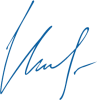 		                                          И.Е. Маврин                                        Общие положенияНастоящее положение о  Всероссийском конкурсе педагогического мастерства среди музыкальных руководителей и учителей музыки «Весёлые нотки» (далее Конкурс) определяет порядок организации и проведения Конкурса, порядок участия в Конкурсе. Организатор конкурса - Конкурс проводится по инициативе Информационно – методического  интернет проекта  «Globus».Работы на Конкурс принимаются в период с «16» сентября  по «13» октября 2019 г. Цели КонкурсаВыявление лучших методических материалов, содействующих повышению качества музыкального образования;Развитие творческой инициативы педагогов.Участники КонкурсаПринять участие в Конкурсе могут  педагоги любых образовательных учреждений (дошкольных образовательных учреждений; средних общеобразовательных учреждений; коррекционных образовательных учреждений; учреждений дополнительного образования детей, музыкальных школ и т.д.).Участие может быть индивидуальным или совместным.К участию в конкурсе принимаются авторские разработки:сценарии праздников и развлечений;педагогические  проекты;презентации к музыкальным занятиям, урокам и праздникам;дидактические игры по музыке;консультации для родителей по вопросам музыкального воспитания; конспекты уроков, НОД по музыкальному воспитанию; оформление музыкального зала к праздникам;костюмы к праздникам своими руками.Порядок участияЗаполните заявку на участие в конкурсе.Оплатите оргвзнос.  Размер оргвзноса составляет 180 (сто восемьдесят) рублей.  Оргвзнос оплачивается за каждую конкурсную работу. Если работа выполнена  в соавторстве, то оргвзнос оплачивается по количеству авторов конкурсной работы. Отправьте письмо на электронный адрес globussait@yandex.ru . Письмо должно содержать заявку, копию квитанции об оплате, конкурсную  работу. Все формируется в 1 папку. Название папки ФИО участника.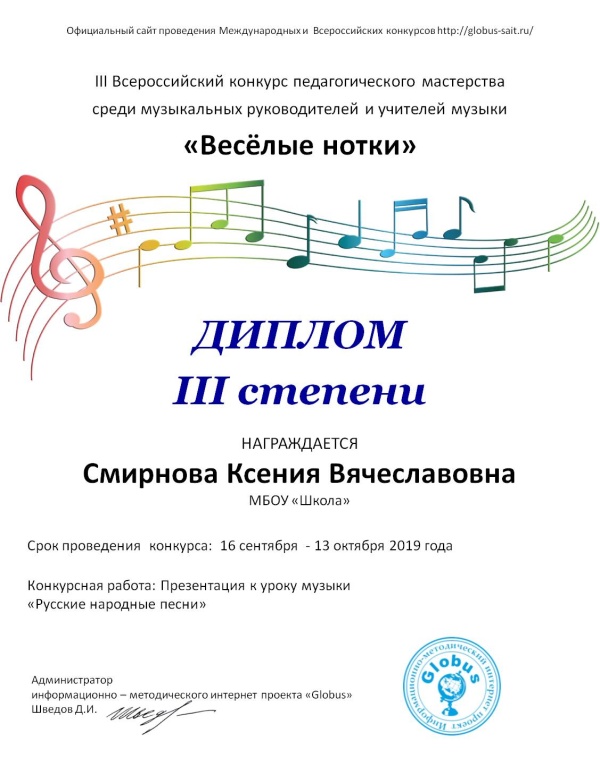 Награждение По итогам Конкурса все участники получают дипломы I,  II  или III степени. Рассылка дипломов осуществляется в электронном виде на адрес электронной почты, указанный в заявке на участие в конкурсе, в течение 1  рабочего дня. Контактные данные: по всем организационным вопросам можно обращаться в Оргкомитет по электронной почте на адрес  globussait@yandex.ru Сайт: http://globus-sait.ru/Желаем удачи!Платежные реквизиты для оплаты организационного взноса:Получатель платежа: ИП Маврин Иван ЕвгеньевичИНН/ КПП 595701257861Расчетный счет № 4080 2810 3073 5097 5667Банк: филиал Приволжский ПАО Банк «ФК Открытие»  БИК: 042282881Корреспондентский счет: 3010 1810 3000 0000 0881 в РКЦ СОВЕТСКИЙ г.Нижний Новгород Назначение платежа: Материалы конкурсаОплату необходимо производить на юридическое лицоТакже оплату можно произвести на карту банка «ФК Открытие»  2200 2901 2098 0918 Оплату необходимо производить на юридическое лицоЗаявка на участие в III  Всероссийском конкурсе «Веселые нотки»Заявка на участие в III  Всероссийском конкурсе «Веселые нотки»Заявка на участие в III  Всероссийском конкурсе «Веселые нотки»1Автор (ы)2Образовательное учреждение (указывайте так, как должно быть в дипломе)3Конкурсная работа 4Электронный адрес, контактный телефонКвитанция

Кассир